2016年第二批事业单位公开招聘报名情况统计(截止到21日17：00)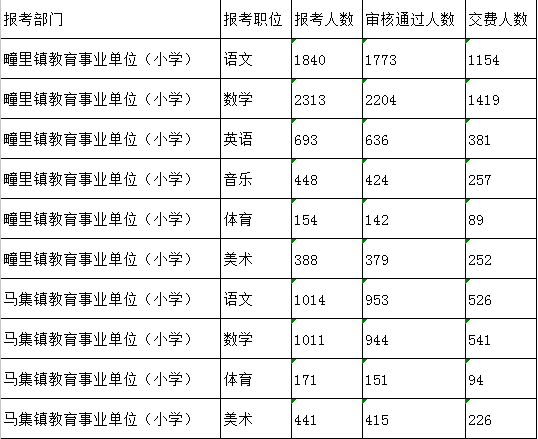 